2018 Annual Report to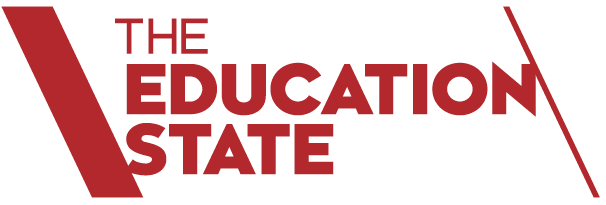 The School Community

School Name: Barwon Valley School (5368)About Our School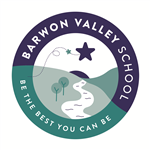 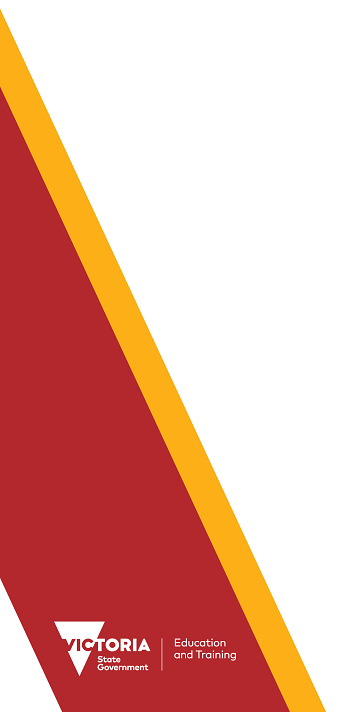 School contextBarwon Valley School is a Special Developmental School located in Belmont, Geelong. Our eligibility criterion is for students who have an intellectual disability, with an IQ below 50. Many of our students also have additional disabilities, including autism, physical impairments and ADHD. In 2018, our school had 227 students and a workforce of 125 (97.1) teachers 53 (52.16) Education Support staff and 18 (12.47) Therapists and Health and Well being support. Our students reside in a wide geographical area that includes Bannockburn, the Bellarine Peninsula, Aireys Inlet, and Lara.
Students may be eligible for support with travel assistance, either by travelling on contract buses or through conveyance allowance if they come by car.
Our students are aged from 5 to 18 years, with 12 Junior and 15 Senior Learning Community classes. This year we continued with our inclusion programs with 11 of our Junior students attending a program based at Oberon South Primary School, while 21 of our Senior students continued at Oberon High.
In 2018 we became a Sister School with Kardinia International College, some of our senior students joined with St Josephs students and undertook a photography program and our inaugural basket ball team was developed with them competing against staff (Staff were the winners) and in the Geelong Vic Health Cup and Basketball Victorian State Cup competition. Two of our student leaders launched the Principal Association of Special Schools (PASS) 2019 conference in Melbourne.

Also in 2018 a group of our senior students co wrote with singer song writer Andrea Robertson our school song. They recorded it in a Studio and launched it at Whole School Assembly.

One of our Educational Support Staff (ES) won a PASS award for Outstanding ES as well as a Westfield local heroes grant. Both of these recognised the significant success of the ES working with a group of senior school disengaged students through the development of the TEAMWORX program.
As a South Pacific Education Course (SPEC) School of Excellence, we have continued to offer SPEC modules to our students aged 15 years and over. We are fortunate to have an Aquatic Learning Program which all students access either through the learn to swim programs or aquatic physiotherapy.
Students continue to be at the centre of their learning, actively contributing ideas about their goals and being supported to be responsible for their own learning. Our Teaching Beliefs continue to underpin our teaching and peer observation protocols were implemented for all staff to support professional practice.
Framework for Improving Student Outcomes (FISO)In 2018 our AIP targets were from the FISO areas of:Excellence in Teaching and Learning: 
By the end of 2018, 80% of students will have demonstrated relative learning growth in English against the 2017 baseline – Victorian Curriculum Student Achievement Standards. 
Building Teacher Capacity:
By the end of 2018 increase the School Climate (academic evidence) score as measured by the Staff Opinion Survey from 65.11 to 66.50
By the end of 2018 increase the School Climate (teacher collaboration) score as measured by the Staff Opinion Survey from 70.45 to 71.45
Positive Climate for Learning:
By the end of 2018 increase the Staff Safety and Wellbeing score in Consultation and Participation as measured by the Staff Opinion Survey from 71.15 to 71.20
By the end of 2018 increase the Staff Safety and Wellbeing score in Build Resilience and a Resilient, Supportive Environment as measured by the Staff Opinion Survey from 68.47 to 69.5Achievement In 2018, in the area of Curriculum Planning and Assessment we introduced the 'BVS Literacy Framework' based on the 'Four Blocks Literacy Model' designed by Jane Farrell and the DET Literacy Toolkit.  A number of key staff attended a Jane Farrell conference in Adelaide to gather information and learn about approaches specifically targeted to our students. A collaborative planning team was established, including two Speech Pathologists to develop a comprehensive and uniform Literacy Framework that embodied evidence based practices and strategies from the Four Blocks Model and aligned to the DET Literacy Toolkit. A timeline was established to introduce the Framework to staff and to provide professional development and the resources necessary to implement the learning. The Shared Reading Block and Independent Reading Block were introduced in 2018 with the Working with Words and Writing Blocks being presented in 2019.

Our Professional Learning Community (PLC) attended the Leading PLC Initiative. The aim of the program was to build capacity and skills of School Leaders to improve the learning outcomes for every student through a consistent approach to disciplined, collaborative inquiry. PLC leaders were required to plan an inquiry challenge/ action research project to be conducted at school over a number of weeks with a presentation of learnings made at the end of the course. The focus of the BVS inquiry was “Does the repeated reading of a Big Book improve the level of students’ engagement?”  Data was collected for a range of students at Victorian Curriculum Level C and this supported a positive finding of greater student involvement in the reading process. The work of the PLC Initiative was shared with BVS staff and the evidence of repeated Shared Reads used to inform teacher practice in the planned Literacy Framework. The Inquiry approach was implemented by PLCs for short term projects related to student growth. 
An Inquiry Model of Learning will be introduced across the school in 2019.

Our Learning Specialists in Literacy continued to grow their skills and knowledge by completing professional Development in Growth Coaching and Leading Excellence in Classroom Practice. They are currently attending the Bastow Leading Literacy course to extend their knowledge of statewide literacy trends and teachings.

Through the Principal's network we joined a Community of Practice with three primary schools focusing on the Curriculum Area of Speaking and Listening. Four teachers across the school participated in this, introducing their students to the vocabulary around being a learner and learning. In these groups we saw an increase in student participation and ownership of their learning and learning outcomes.EngagementIn 2018 the Student Engagement Team (SET)  continued to drive the work around student engagement in our school. We continued to implement the Body domain of the Berry Street Educational Model, it being a consolidation year.  A further two staff undertook professional learning to increase the knowledge base within the school. We also continued to work on the Zones of Regulation (Zones) as a self-management tool for our students. We focused on building staff capacity through professional learning, resources and development of a common language across the school when talking about the Zones. We aligned students' Behaviour Support Plans with the Zones, drawing on strategies from individual student's tool boxes. 
We explicitly aligned the Body domain and  the Zones within our Tier 1 School Wide Positive Behaviour Support Framework.

The SET held informal drop in sessions on a weekly basis for staff with specific students demonstrating behaviours of concern.They undertook class visits across the school and lead professional learning. They increased the focus on data collection and supported staff to analyse and interpret these data sets and then they worked collaboratively with the class teams to implement strategies to support the student and classroom environment.WellbeingIn 2018 staff continued to work through the modules of the Wellbeing Toolkit completing them all. After participation in these modules staff began to go for to walks at lunchtime, ride their bikes to school and help each other achieve specific individual wellbeing goals.
In Term 3 we held a sexual education parent Information night with a representative from Family Planning Victoria. The focus of the meeting was on Puberty which parents found very informative and helpful. Family Planning also worked with two of our senior groups and supported the teachers around best practice when teaching sexual education in the classroom. 

Student leaders met with representatives from the Victorian Student representative Council (SRC) to speak about raising student voice at our school. These students collectively came up with some ideas for activities in the playground and as a result we introduced soccer at lunch times and bought more scooters and bikes for them to use.

We achieved two further components of the Healthy Together Geelong program, Mental Health and Wellbeing and Physical Activity. As part of this we developed policies, introduced new physical activities including Monday mornings dance off, formed the BVS choir, celebrated RuOkay day and Epilepsy day and held a 'Closing the Gap' morning tea.

We continued to resource our wellbeing room with sensory tools identified by staff for their students and each double classroom received  fully stocked Regulation tubs.

We continued to provide appropriate supports for our Koorie students and those in out of home care. Several staff members have undertaken training and we liaise with the Lookout Educational Support Centre in our area.Financial performance and positionBarwon Valley School received grants from the Department of Health and Human Services which contributed to the employment of casual relief Teachers and Education Support Staff. ‘Sporting Schools’ Program continued, which contributed to our physical education and sports skills programs for our students. Funding received through Advance allowed our students 15 years and older to participate in various community programs including the Bridge Award, and specialist art programs. We continued our Team Canteen and Team Catering at BVS utilising an ES staff member to train some of our senior students in food handling, preparation and delivery.
Our Equity funding was spent supporting the introduction of our BVS Literacy Framework providing additional resources, professional learning opportunities, planning days and coaching .
This year we continued to work on our whole school playground development through fundraising.        